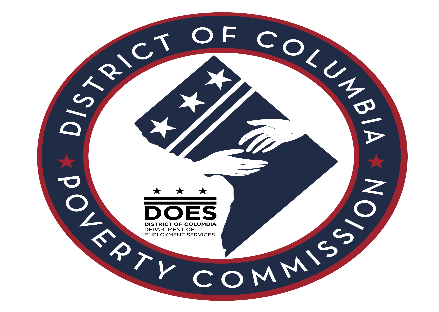           Meeting Agenda December 19, 2023Swearing-In Ceremony of Second GroupRecap of Swearing-In Ceremony/First Meeting on Nov. 28th  Governing Rules & Structure for Commission Meetings – Roberts Rule of Orders Recap of Ward 7 Listening Session Schedule One on Ones with Executive DirectorDiscussion/Feedback about Draft Poverty Reduction Plan  Update on Legislative Questions from DOES General Counsel and Next StepsAdditional questions from commissioners Discussion around statement of work framework for new consultant contract Upcoming Events/Listening SessionsPoverty Commission Materials Focus for our January Meeting Idea generation/working session: Begin generating ideas for engagement strategy for core groups experiencing poverty: Youth, Elderly, Families, Individuals with disabilities, and other groups Adjournment 